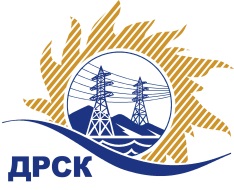 Акционерное Общество«Дальневосточная распределительная сетевая  компания»(АО «ДРСК»)Протокол заседания комиссии по вскрытию конвертов, поступивших на запрос предложений № 752425г. БлаговещенскСПОСОБ И ПРЕДМЕТ ЗАКУПКИ: Открытый электронный запрос предложений   «Масла и смазки для автомобильной и спец. техники, филиал АЭС» закупка 200 лот 1 ПРИСУТСТВОВАЛИ: Три члена  постоянно действующей Закупочной комиссии АО «ДРСК» 2 уровня   Информация о результатах вскрытия конвертов:В адрес Организатора закупки поступило 3 (три) заявки (-ок,-ка) на участие в закупке, конверты с которыми были размещены в электронном виде на Торговой площадке Системы www.b2b-energo.ru. Вскрытие конвертов было осуществлено в электронном сейфе Организатора закупки на Торговой площадке Системы www.b2b-energo.ru автоматически.Дата и время начала процедуры вскрытия конвертов с заявками на участие в закупке: 09:25(время московское) 21.12.2016 г. (было продлено на 25 мин., 2 cек.)  Сделано 3 (три) ставки. Место проведения процедуры вскрытия конвертов с заявками участников: Торговая площадка Системы www.b2b-energo.ruВ конвертах обнаружены заявки следующих участников закупки:Решили: Утвердить протокол заседания закупочной комиссии по вскрытию конвертов, поступивших на открытый электронный запрос предложений.Ответственный секретарь Закупочной комиссии 2 уровня АО «ДРСК»	               М.Г. ЕлисееваИсп. Ирдуганова И.Н.397-147irduganova-in@drsk.ru№ 100/МЭ-В21.12.2016 г.№Наименование участника и его адресПредмет заявки на участие в запросе предложений1ООО "Импорт Лубрикантс" (680031, Россия, Хабаровский край, г. Хабаровск, ул. Карла Маркса, д. 203, корп. В)Заявка, подана 20.12.2016 в 07:31
Цена: 2 845 171,97 руб. (цена без НДС: 2 411 162,69 руб.)2ИП Мельников Н.Н. (MAXINTER) (675016, Амурская обл., г. Благовещенск, ул. Богдана Хмельницкого, 77)Заявка, подана 19.12.2016 в 10:33
Цена: 2 862 853,97 руб. (цена без НДС: 2 426 147,43 руб.)3ООО "АмурТехТрейд" (675014, Россия, Амурская обл., г. Благовещенск, ул. Театральная, 234)Заявка: В соответствии с документацией открытого запроса предложения, подана 20.12.2016 в 08:55
Цена: 3 323 153,41 руб. (цена без НДС: 2 816 231,70 руб.)